Подготовила воспитатель: Михайловская М.А. (по материалам интернета)Личная гигиена детей дошкольного возраста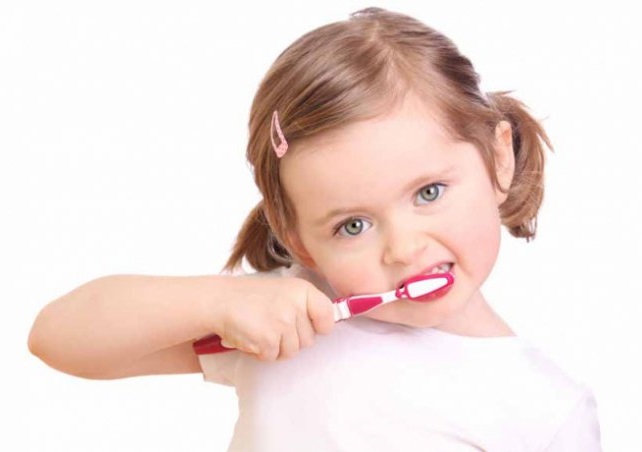 